Зарегистрировано в Минюсте РФ 17 декабря 2004 г. N 6205МИНИСТЕРСТВО РОССИЙСКОЙ ФЕДЕРАЦИИПО СВЯЗИ И ИНФОРМАТИЗАЦИИПРИКАЗот 9 ноября 2004 г. N 26О ВВЕДЕНИИ В ДЕЙСТВИЕ ПОРЯДКАПРИСВОЕНИЯ ПОЧТОВЫХ ИНДЕКСОВ ОБЪЕКТАМ ПОЧТОВОЙ СВЯЗИОРГАНИЗАЦИЙ ФЕДЕРАЛЬНОЙ ПОЧТОВОЙ СВЯЗИНа основании Федерального закона от 17.07.1999 N 176-ФЗ "О почтовой связи" (Собрание законодательства Российской Федерации, 1999, N 29, ст. 3697), Постановления Правительства Российской Федерации от 26 июня 2004 г. N 311 "Об утверждении Положения о Министерстве информационных технологий и связи Российской Федерации" (Собрание законодательства Российской Федерации, 2004, N 27, ст. 2774) и Постановления Правительства Российской Федерации от 30 июня 2004 г. N 320 "Об утверждении Положения о Федеральном агентстве связи" (Собрание законодательства Российской Федерации, 2004, N 27, ст. 2783) приказываю:1. Утвердить и ввести в действие прилагаемый Порядок присвоения почтовых индексов объектам почтовой связи организаций федеральной почтовой связи.2. Федеральному агентству связи организовать работу по ведению базы данных почтовых индексов.3. Направить данный Приказ на государственную регистрацию в Минюст России.4. Контроль за исполнением настоящего Приказа возложить на Департамент государственной политики в области инфокоммуникационных технологий (Моисеева).МинистрЛ.Д.РЕЙМАНУтвержденПриказомМинистерства информационныхтехнологий и связиРоссийской Федерацииот 09.11.2004 N 26ПОРЯДОКПРИСВОЕНИЯ ПОЧТОВЫХ ИНДЕКСОВ ОБЪЕКТАМ ПОЧТОВОЙ СВЯЗИОРГАНИЗАЦИЙ ФЕДЕРАЛЬНОЙ ПОЧТОВОЙ СВЯЗИ1. При принятии организацией федеральной почтовой связи (далее - ОФПС) решений о создании, размещении, изменении режима работы, ликвидации объектов почтовой связи для получения, изменения или изъятия почтового индекса объекта почтовой связи ОФПС представляет в Федеральное агентство связи следующий комплект документов:данные об объекте почтовой связи (Приложение к данному Порядку);обоснование необходимости предлагаемых изменений, включая расчет соответствия нормативам, утвержденным в установленном порядке, размещения в городах и сельской местности сети отделений и пунктов почтовой связи;согласование предлагаемых изменений с органами государственной власти субъекта Российской Федерации в случаях, установленных законодательством Российской Федерации;план работ по осуществлению предлагаемых изменений, включая мероприятия по обеспечению объектов почтовой связи именными вещами, вывесками, содержащими почтовые индексы объектов почтовой связи, информированию пользователей услугами почтовой связи о проводимых изменениях.2. Федеральное агентство связи на основании документов, перечисленных в пункте 1 настоящего Порядка, в пятнадцатидневный срок с даты их поступления принимает решение о выдаче, изменении или изъятии почтового индекса объекта почтовой связи либо об отказе в осуществлении предлагаемых изменений и информирует ОФПС о принятом решении.3. Основаниями для отказа в получении, изменении или изъятии почтового индекса объекта почтовой связи являются:наличие неполного либо не соответствующего установленным требованиям комплекта документов, указанного в пункте 1 настоящего Порядка;соблюдение нормативов, утвержденных в установленном порядке, размещения в городах и сельской местности сети отделений и пунктов почтовой связи при реализации предлагаемых изменений.4. ОФПС по завершении работ по осуществлению предложенных изменений в течение трех рабочих дней письменно информирует Федеральное агентство связи для корректировки базы данных почтовых индексов объектов почтовой связи.Приложениек Порядку присвоенияпочтовых индексов объектампочтовой связи организацийфедеральной почтовой связиОбразец                 Данные об объекте почтовой связиС учетом предлагаемых изменений┌────────────────────────────────────────────────────────────────┐│                                                                ││                                                                │└────────────────────────────────────────────────────────────────┘Полное наименование и индекс отделения почтовой связи        ┌──────────────────────────────────┬──────┬──────┬───────┐Адрес:  │                                  │      │      │       │        └──────────────────────────────────┴──────┴──────┴───────┘         Улица                               Дом   Корпус Строение        ┌────────────────────────────────────┐  ┌────────────────┐        │                                    │  │                │        └────────────────────────────────────┘  └────────────────┘         Наименование населенного пункта         Вид населенного                                                 пункта        ┌────────────────────────────────────────────────────────┐        │                                                        │        └────────────────────────────────────────────────────────┘         Район        ┌────────────────────────────────────────────────────────┐        │                                                        │        └────────────────────────────────────────────────────────┘         Республика, край, область, автономный округ (область)                   ┌─────┐   ┌────┐      ┌────┐          ┌────┐            Режим  │Пн-Пт│ с │    │   по │    │  перерыв │    │            работы ├─────┤   ├────┤      ├────┤          ├────┤                   │ Сб  │ с │    │   по │    │  перерыв │    │                   ├─────┤   ├────┤      ├────┤          ├────┤                   │ Вск │ с │    │   по │    │  перерыв │    │                   ├─────┴───┴────┴─┐    └────┘          └────┘      Выходные дни │                │                   └────────────────┘Тип объекта┌──┬──────────────┬──┬────────────┬──┬────────┐│  │Открытого типа│  │Стационарное│  │Сезонное│├──┼──────────────┼──┼────────────┼──┼────────┤│  │Закрытого типа│  │Передвижное │  │        │└──┴──────────────┴──┴────────────┴──┴────────┘   ┌───────────────────────────────────────────────────┐   │Оказываемые услуги                                 │   │                                                   │   │Прием  Доставка                                    │   │ ┌─┐    ┌─┐                                        │   │ │ │    │ │ универсальные услуги                   │   │ ├─┤    ├─┤                                        │   │ │ │    │ │ посылки                                │   │ ├─┤    ├─┤                                        │   │ │ │    │ │ посылки тяжеловесные, крупногабаритные │   │ ├─┤    ├─┤                                        │   │ │ │    │ │ простые почтовые переводы              │   │ ├─┤    ├─┤                                        │   │ │ │    │ │ ускоренные почтовые переводы           │   │ └─┘    └─┘                                        │   │                                                   │   └───────────────────────────────────────────────────┘Предлагаемые изменения: ┌─┐              ┌─┬─┬─┬─┬─┬─┬─┬─┐ │ │ 1. Закрыть с │Д│Д│М│М│Г│Г│Г│Г│ └─┘              └─┴─┴─┴─┴─┴─┴─┴─┘ ┌─┐ │ │ 2. Изменить местонахождение на: └─┘        ┌──────────────────────────────────┬──────┬──────┬───────┐Адрес:  │                                  │      │      │       │        └──────────────────────────────────┴──────┴──────┴───────┘         Улица                               Дом   Корпус Строение        ┌────────────────────────────────────┐  ┌────────────────┐        │                                    │  │                │        └────────────────────────────────────┘  └────────────────┘         Наименование населенного пункта         Вид населенного                                                 пункта        ┌────────────────────────────────────────────────────────┐        │                                                        │        └────────────────────────────────────────────────────────┘         Район        ┌────────────────────────────────────────────────────────┐        │                                                        │        └────────────────────────────────────────────────────────┘         Республика, край, область, автономный округ (область) ┌─┐ │ │ 3. Изменить режим работы на └─┘                   ┌─────┐   ┌────┐      ┌────┐          ┌────┐            Режим  │Пн-Пт│ с │    │   по │    │  перерыв │    │            работы ├─────┤   ├────┤      ├────┤          ├────┤                   │ Сб  │ с │    │   по │    │  перерыв │    │                   ├─────┤   ├────┤      ├────┤          ├────┤                   │ Вск │ с │    │   по │    │  перерыв │    │                   ├─────┴───┴────┴─┐    └────┘          └────┘      Выходные дни │                │                   └────────────────┘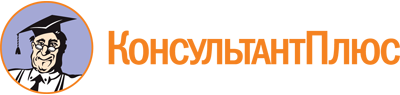 Приказ Минсвязи РФ от 09.11.2004 N 26
"О введении в действие Порядка присвоения почтовых индексов объектам почтовой связи организаций федеральной почтовой связи"
(Зарегистрировано в Минюсте РФ 17.12.2004 N 6205)Документ предоставлен КонсультантПлюс

www.consultant.ru

Дата сохранения: 01.12.2022
 